«Основная общеобразовательная школа №13» - филиал МБОУ «Средняя общеобразовательная школа №7имени Героя Советского СоюзаПетра Акимовича Рубанова »Рассмотрена педагогическим  советом                                               Утверждена   приказом                    17.05.2022г.                                                                   заместитель директора по УВР          Протокол №4                                                                                                                                                        17.05.2022г. №29Программа  воспитательной деятельности     	лагеря с дневным пребываниемАвтор: начальник лагеря с дневным               пребыванием, Герасимова Анастасия Олеговна  1.   ИНФОРМАЦИОННАЯ КАРТА ПРОГРАММЫСодержаниеИнформационная карта программы Пояснительная записка.Краткая характеристика участников программы.Целевой блок программыКритерии и способы оценки качества реализации программы.Содержание и средства реализации программы:Кадровое обеспечение программы. Партнеры реализации программы. Специфика регионального взаимодействия.Особенности материально-технического обеспечения программы.Список литературы, использованной при разработке программы и необходимой в ходе ее реализации.Приложение.2. Пояснительная запискаПрограмма «Радуга» предлагает комплекс мероприятий, который включает учащихся 1-9 классов в различные виды деятельности, направленной на творческое развитие детей, на развитие сотрудничества и взаимопонимание детей и взрослых воспитателей. Не секрет, что в течение учебного года дети накапливают в себе стрессы, проблемы, которые негативно сказываются на их физическом и психологическом здоровье. Наша задача – избавить ребѐнка от негативных эмоций и стрессов, помочь ему сбросить психологический груз, который он приобрѐл в обычной жизни. Помимо этого на физическое и психологическое здоровье школьников оказывают влияние дефицит духовности, снижение моральных устоев и переоценка ценностей. Поэтому наиболее актуальной сейчас является деятельность по развитию системы воспитания и досуга школьников во время летних каникул, здорового образа жизни и оздоровления. Необходим новый, неформальный подход к проблеме организации досуга, подход, предполагающий создание системы оздоровительных, развивающих и воспитательных мероприятий. Таким подходом является программирование воспитательного процесса в летнем лагере. Однотипный ритм жизни ребят здесь сменяется разными видами деятельности, обогащается новыми впечатлениями. Лагерь – это клапан для спуска излишков детской энергии и вместе с тем – всегда зарядка новой энергией, настроением, приобретение новых сил. Это продолжение освоения мира, его познания, время воспитания и самовоспитания. Наконец, лагерь – это место реализации человеческой фантазии. 3. Краткая характеристика участников программы.Центром работы лагеря являются дети и подростки от 6,6 до 16 лет, (в том числе из социально незащищенных категорий малообеспеченные, многодетные, неполные семьи, дети состоящие на различных видах профилактического учета,  дети сироты и дети, оставшиеся без попечения родителей., их стремление к самореализации). Пребывание здесь для каждого ребенка – это время получения новых знаний, приобретения навыков и жизненного опыта. Детям предоставлена свобода в определении содержания их отдыха.I смена – 75 детей4. Целевой блок программы.Цель программы: создание  оптимальных  условий, обеспечивающих полноценный отдых детей, их оздоровление, нравственное и патриотическое воспитание, творческое развитие. 
Задачи:- создать условия для развития интеллектуальных, коммуникативных, физических способностей участников программы; - создать комфортную  социально-психологическую атмосферу для психологического и физического оздоровления; - создать в коллективе атмосферу радости, доверия, стремления к познанию и развитию. - развить  творческий потенциал личности ребѐнка, включить  участников программы в творческую коллективную и индивидуальную деятельность.       Программа является краткосрочной (по продолжительности - 21 день), социально - педагогическая (по направленности). В ходе реализации данной программы ожидается: Общее оздоровление учащихся, укрепление физических и психологических сил детей и подростков, развитие лидерских и организаторских качеств. Получение участниками смены умений и навыков индивидуальной и коллективной творческой и трудовой деятельности, социальной активности. Формирование у учащихся  уважения к своей Родине. Повышение общей культуры учащихся, привитие им социально-нравственных норм.                       5. Критерии и способы оценки качества реализации программы.         Для оценки результативности программы будем пользоваться следующими показателями:- Участие учащихся  в мероприятиях. Отзывы учащихся, их родителей(законных представителей) Анализ работы по реализации программы  Подведение итогов работы оздоровительного лагеря с дневным пребыванием на совещании при ЗДУВР Проведение анкетирования с учащимися Уровень состояния физического, психического и социального здоровья детей и подростков.   Результатом реализации программы будут являться следующие показатели:Для детского коллектива:раскрытие и развитие творческого потенциала с возможностью его последующей реализации в семье и школе;формирование навыков творческой деятельности и успешного участия ребёнка в коллективно-творческой деятельности;проявление ребёнком своей творческой индивидуальности как одной из форм общения в детском коллективе. Для педагогического коллектива:уровень соответствия ожиданий от педагогической практики и их оправданности;уровень психологического комфорта общения с детьми во внеурочное время;накопление профессионального педагогического опыта.      3.  Для родителей (законных представителей):физическое, интеллектуальное и социальное оздоровление ребенка;реализация потребности ребенка в развитии и саморазвитии, интересов и потенциала личности;полноценный отдых ребенка.                                6.  Содержание и средства реализации программы.I этап. Подготовительный  апрель– май.  Этот этап характеризуется тем, что за 2 месяца до открытия летнего лагеря дневного пребывания начинается подготовка к летнему сезону. Деятельностью этого этапа является:  - проведение совещаний при  заместителе директора по воспитательной работе по подготовке школы к летнему сезону;  -  издание приказа по школе об открытии пришкольного летнего лагеря дневного пребывания;-разработка программы деятельности пришкольного летнего лагеря с дневным пребыванием детей «Радуга»;-подготовка методического материала для работников лагеря;- отбор кадров для работы в летнем лагере с дневным пребыванием;- составление необходимой документации для деятельности лагеря (план-график, положение, должностные обязанности, инструкции )- комплектование отрядов.              II этап. ОрганизационныйЭтот период короткий по количеству дней, всего лишь 1-2 дня. Основной деятельностью этого этапа является:- Встреча детей, формирование детских коллективов, знакомство ребят друг с другом, проведение диагностики по выявлению лидерских, организаторских и творческих способностей;- Запуск программы «Радуга»;- Формирование органов самоуправления;- Создание профильных отрядов;- Знакомство с правилами  лагеря.             III этап. Основной этап Данный этап включает реализацию основных положений программы. Участники  летнего лагеря дневного пребывания: - познают, отдыхают, трудятся; -делают открытия в себе, в окружающем мире;-  помогают в проведении мероприятий; - учатся справляться с отрицательными эмоциями, преодолевать трудные жизненные ситуации;- развивают способность доверять себе и другим;   - укрепляют свое здоровье;Во время реализации программы учащиеся  оформляют отрядные уголки с экологической тематикой,  здорового образа жизни, выставку рисунков,  поделок.  Заключительный этап:Основной идеей этого этапа является:- подведение итогов работы лагеря;- анализ высказанных предложений детьми, родителями, педагогами, внесение изменений  по деятельности летнего оздоровительного лагеря в будущем.Каждый из этапов включает в себя деятельность, направленную на достижение цели и решение задач программы.      Тематика смены «Город Радуга» обыгрывает идею функционирования города творчества и радости в рамках большой сюжетно-ролевой игры. Жизнь лагерной смены моделирует жизнь города, в котором жители города–цветные творческие человечки, путешествующие по улицам города на паровозике. Традиции, внешний облик жителей выдумывают сами дети. У них есть тайна, или изюминка, которая отражается в уголке. В Городе Радуги проводятся городские праздники, в которых каждый житель города может продемонстрировать свои таланты, посмотреть на выступления своих соседей, повеселиться и заработать лучики. Основным содержанием программы является тематический день – это день, в который заложена какая-нибудь идея, и ей будут подчинены все мероприятия этого дня.           В конце каждого дня ребята отмечают свое настроение в уголке радужат. (Красное солнышко – классный день! Оранжевое – очень хороший день! Желтое – день как день и т.д.…) Воспитатели учитывают эти итоги в своей работе. В течение смены ведѐтся работа по выявлению различных способностей и интересов ребят, изучаются их личностные особенности. В сюжете игры злой волшебник отнимает у солнца его лучики, и в начале смены вводится игра – «Помоги солнцу собрать лучики». Каждый лучик – символ качества: луч юмора, луч знаний, луч дружбы, луч смелости, луч здоровья, луч спорта и т.д. Чтобы собрать солнцу лучи, надо проявить себя в деле и выиграть лучик по итогам дня. Задача смены: собрать все солнечные лучи. На гала-концерте в конце смены солнце сияет всеми лучами, собранными детьми, в его лучах образуют радугу, а разноцветные человечки – дети – веселятся. По своей направленности данная программа является комплексной, т.е. включает в себя разноплановую деятельность, объединяет различные направления оздоровления, отдыха и воспитания детей, по продолжительности программа является краткосрочной, реализуется в течение лагерной смены. Символики и атрибутики: оформление кабинета и уголка (см. ниже) Символы и атрибуты: флаг, эмблемы, значки (см. описание ниже)                                 7.   Кадровое обеспечение программы. За многие годы организации лагеря сложился педагогический коллектив, имеющий психолого –педагогические знания и умения, большой практический опыт.-начальник лагеря;- вожатый;- воспитатели;- инструктор по физической культуре.     Всех работников лагеря объединяет идея: создание условий для отдыха и оздоровления учащихся школы.8.Особенности материально-технического обеспечения программы.Лагерь «Солнышко»  работает на базе «ООШ № 13» - филиал МБОУ «СОШ № 7 им. П. А. Рубанова», где созданы необходимые условия для функционирования лагеря. Для общего сбора детей представлен  спортивный зал, 3 игровых комнаты, библиотека, мед.пункт, столовая, комнаты личной гигиены для мальчиков и девочек, игровая и спортивная площадка.Спортивные мероприятия планируется проводить на спортивной площадке около школы; в плохую погоду будет задействован спортивный зал. Для занятий спортом есть необходимое оборудование и снаряжение. Рядом с учебным заведением находится пришкольный участок.  Для фиксирования проводимой работы в наличии имеется  цифровой фотоаппарат. Для организации концертов и просмотра фильмов будет задействован игровой зал, оснащенный всем необходимым оборудованием.Питание детей будет осуществляться в школьной столовой.                                  11.Список литературы.1. Методические материалы по курсу по выбору «Методика КДД в детском объединении» [Электронный ресурс]. – Режим доступа: http://userdocs.ru/turizm/26246/index.html2. Организация работы школьного оздоровительного лагеря. [Электронный ресурс]. – Режим доступа: http://knowledge.allbest.ru/pedagogics/2c0a65635b2bd68b5c43b89521316c37_0.html3. Примерная структура программы. [Электронный ресурс]. – Режим доступа: http://do.gendocs.ru/docs/index-134685.html?page=24. Примерные требования к программам летней профильной смены. [Электронный ресурс]. – Режим доступа: http://dopobr.68edu.ru/archives/23665. Программа деятельности оздоровительного лагеря с дневным пребыванием детей «Эрудит». 04.05.2012. [Электронный ресурс]. – Режим доступа: http://cl92379.tmweb.ru/index.php?option=com_content&view=article&id=685:-lr&catid=35:2010-04-21-16-57-156. Требования, предъявляемые к организации экологических лагерей и экспедиций на ООПТ. [Электронный ресурс]. – Режим доступа: http://www.pandia.ru/text/77/157/23811.php7. Программа детского пришкольного экологического лагеря «Радуга». [Электронный ресурс]. – Режим доступа: http://per-kuschool.edu.tomsk.ru/new/node/468. Региональные молодежные экологические лагеря «Родник». Коротко о главном. [Электронный ресурс]. – Режим доступа: http://www.sakhrodnik.ru/article/a-19.html9. «Лесовичок». Краткосрочная программа летнего экологического лагеря МБОУ «Байдеряковская основная общеобразовательная школа» для учащихся 4-6 классов. [Электронный ресурс]. – Режим доступа: http://www.baider-shemur.edu.cap.ru/?t=hry&eduid=4568&hry=./4413/112506/12798010. Программа профильного экологического лагеря. [Электронный ресурс]. – Режим доступа: http://festival.1september.ru/articles/586715/11. Программа работы летнего профильного экологического лагеря. [Электронный ресурс]. – Режим доступа: http://festival.1september.ru/articles/538092/12. Экологический лагерь. [Электронный ресурс]. – Режим доступа: http://d-ecologic.ru/main/63-lager.html13. Программа детского оздоровительного лагеря. [Электронный ресурс]. – Режим доступа: http://www.myshared.ru/slide/178820/14. Викторины для школьников. [Электронный ресурс]. – Режим доступа: http://kladraz.ru/viktoriny/viktoriny-dlja-shkolnikov15. Викторины. Интеллектуальные игры. Призы. Он-лайн игры. [Электронный ресурс]. – Режим доступа: http://www.k-w.ru/16. Игры конкурсы – летний лагерь. [Электронный ресурс]. – Режим доступа: http://summercamp.ru/index.php5/17. Интерактивные модели летнего отдыха. Н.Новгород, Изд-во ООО «Педагогические технологии», 2012. – 180 с.План – сеткаСимволы и атрибуты: – Флаг лагеря: (из атласных ленточек)– Эмблема лагеря: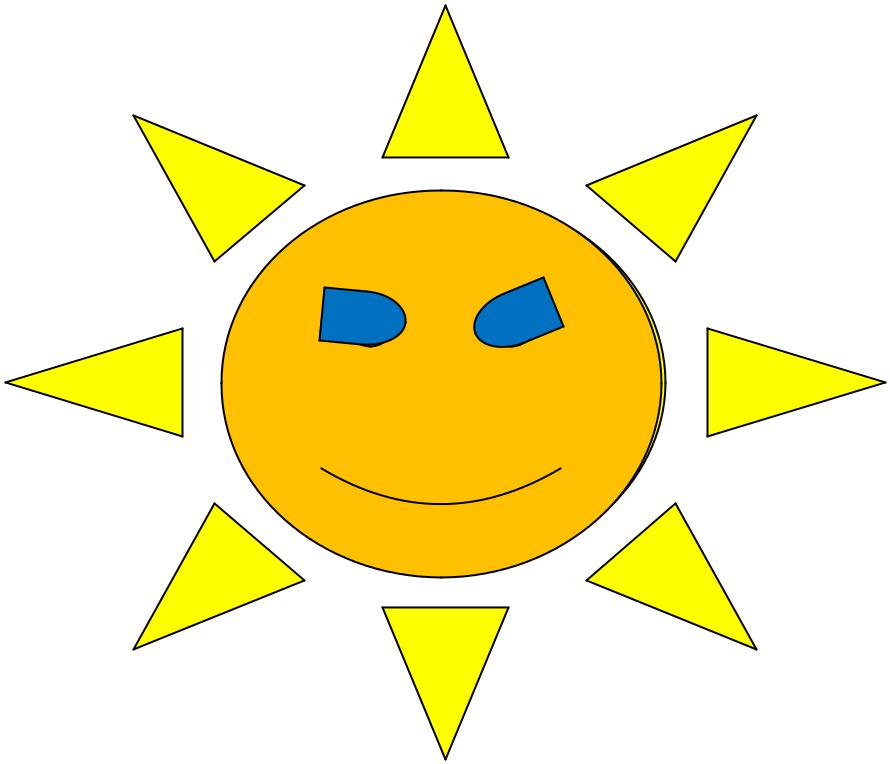 Кричалка:Утро новое взойдѐтНад любимым городом!Хорошо встречать восход!-Здорово?-Здорово!Впереди наш путь лежитСолнечными тропами.Хорошо нам в дружбе жить!.-Здорово?-Здорово!нами песенка в пути. Звонкая. Задорная.ней по лагерю идти -Здорово?-Здорово!Я, Ты, Он, Она!Вместе - дружная семья! Вместе - дружная семья!В слове «Мы» сто тысяч «Я»!Речёвки:Спортивная речѐвкаМы идем на стадион.Отряд наш будет чемпион.Мускулы сильные (говорят мальчики).А сами мы красивые (говорят девочки).Кто задору, солнцу рад?Эй, спортсмены, стройтесь в ряд!А команда есть?Есть!Капитаны здесь?Здесь!Выходи скорей на полеПоддержать отряд и честь!столовую Собирайся, детвора! На обед нам всем пора. Там оладьи с пылу, с жару, Суп, котлетки здесь на пару! Бери ложку, бери хлеб И садись-ка за обед!До чего блюда вкусны!И съедим их быстро мы.Что голодный хор поет,Когда повар есть зовет?Дети, дети!Да, да, да!Есть хотите?Да-а! Да-а! Да-а! Нам еда полезна будет, Силы новые разбудит.На зарядку!На зарядку выходи!На зарядку выходи!Все ребята говорят:Физзарядка – друг ребят!Физзарядка по утрамНе во вред – на пользу нам.Левая, правая, бегая, плавая.Вырастем смелыми,На солнце загорелыми.ПатриотическаяПечатая шаг.Сильные руки,Гордые плечи,Солнце в ладонях,Солнце в глазах.Слышишь, товарищ,Пульс планеты?Ребята шагаютРуки – к штурвалу,Помыслы – к солнцу, Нам высота – не помеха!Сегодня мечтаем, а завтра дерзаем– Ребята Нового века!Права радужат:Права безопасности жизни.Право свободного общенияПрава уважения личности.Право на информациюПраво творческого созидания.Право на инициативуПраво познания.Право быть счастливымПраво свободы выбора деятельности.Право на ошибку.Кричалка:Утро новое взойдѐтНад любимым городом!Хорошо встречать восход!-Здорово?-Здорово!Впереди наш путь лежитСолнечными тропами.Хорошо нам в дружбе жить!.-Здорово?-Здорово!нами песенка в пути. Звонкая. Задорная.ней по лагерю идти -Здорово?-Здорово!Я, Ты, Он, Она!Вместе - дружная семья! Вместе - дружная семья!В слове «Мы» сто тысяч «Я»!Речёвки:Спортивная речѐвкаМы идем на стадион.Отряд наш будет чемпион.Мускулы сильные (говорят мальчики).А сами мы красивые (говорят девочки).Кто задору, солнцу рад?Эй, спортсмены, стройтесь в ряд!А команда есть?Есть!Капитаны здесь?Здесь!Выходи скорей на полеПоддержать отряд и честь!столовую Собирайся, детвора! На обед нам всем пора. Там оладьи с пылу, с жару, Суп, котлетки здесь на пару! Бери ложку, бери хлеб И садись-ка за обед!До чего блюда вкусны!И съедим их быстро мы.Что голодный хор поет,Когда повар есть зовет?Дети, дети!Да, да, да!Есть хотите?Да-а! Да-а! Да-а! Нам еда полезна будет, Силы новые разбудит. На зарядку!На зарядку выходи!На зарядку выходи!Все ребята говорят:Физзарядка – друг ребят!Физзарядка по утрамНе во вред – на пользу нам.Левая, правая, бегая, плавая.Вырастем смелыми,На солнце загорелыми.ПатриотическаяПечатая шаг.Сильные руки,Гордые плечи,Солнце в ладонях,Солнце в глазах.Слышишь, товарищ,Пульс планеты?Ребята шагаютРуки – к штурвалу,Помыслы – к солнцу, Нам высота – не помеха!Сегодня мечтаем, а завтра дерзаем– Ребята Нового века!Права:Права безопасности жизни.Право свободного общенияПрава уважения личности.Право на информациюПраво творческого созидания. Право на инициативуПраво познания.Право быть счастливымПраво свободы выбора деятельности.Право на ошибку.Анкета (на входе)Мы снова вместе! Для того чтобы сделать жизнь в нашем лагере более интересной, мы просим тебя ответить на некоторые вопросы:– Твои первые впечатления от лагеря?– Что ты ждешь от лагеря?– Есть ли у тебя идеи, как сделать жизнь в нашем лагере интересной и радостной для всех?– В каких делах ты хочешь участвовать?– Что тебе нравиться делать?– Хочешь ли ты чему-нибудь научиться или научить других?– Кто твои друзья в лагере? .................................................................................………………………………………………………………..– Пожалуйста, закончи предложения (фразы):Я пришел в лагерь, потому,что………………………………………………………….Я не хочу,чтобы…………………………………………………………………….Я хочу,чтобы………………………………………………………………………..Я боюсь,что…………………………………………………………………………….Пожалуйста, напиши также:Имя…………………….. Фамилия………………………………Анкета (последний день смены):ВариантЧто ты ожидал (а) от лагеря?Что тебе понравилось в лагере?Что тебе не понравилось?Изменился (ась) ли ты как личность за время пребывания в лагере?Если изменился (лась), то, что с тобой произошло?Кто из ребят, с твоей точки зрения, изменился больше всего?Какие из мероприятий лагеря оказали наибольшее влияние на тебя? На всех?Было ли скучно в лагере?Было ли тебе страшно?Жалеешь ли ты о чем-то, что произошло за время пребывания в лагере? О чем?Что из того, что ты получи (а) в лагере, ты можешь использовать в своей повседневной жизни уже сейчас?Что бы ты хотел (а) пожелать себе?Что бы ты хотел (а) пожелать другим ребятам? Что бы ты хотел (а) пожелать педагогам?. Самое важное событие в лагере? Было или оно?ВариантБлизится к концу время нашей встречи. Подводя ее итоги, мы хотим задать тебе некоторые вопросы. Надеемся на помощь.– Что было самым важным для тебя?:этом лагере______________________________________________твоей семье_____________________________________________отношениях между людьми– Что ты запомнил больше всего?________________________________________– Переживал ли ты здесь такие состояния?:Восторг/ Потрясение/ Творчество/ Полет фантазии/Одиночество/ Уверенность в себе//“Меня не поняли”/“Я нужен!”/ Счастье/ (подчеркни)– Что нового ты узнал про себя?– Что изменилось в тебе?– Можно ли сказать, что ты чему-то научился в лагере? Кому и за что ты бы хотел (мог) бы сказать “спасибо” (постарайся выбрать трех самый важных для тебя людей из лагеря)– СПАСИБО!за___________________________________(КОМУ?)_____________________ ___– СПАСИБО!за___________________________________(КОМУ?)_____________________ ____– СПАСИБО!за___________________________________(КОМУ?)_____________________ ___– Закончи предложения: Я рад, что…………………………………………………………..Мне жаль, что……………………………………………………...Я надеюсь, что……………………………………………………...Твое имя, фамилия и автограф на память__________________________________Полное название программыПрограмма воспитательной деятельности «Радуга»,  лагеря с дневным пребыванием "Солнышко»ФИО автора, разработчика (коллектива) с указанием занимаемой должностиНачальник лагеря с дневным пребыванием Герасимова Анастасия ОлеговнаАдрес, контактный телефон, электронный адресГород Черногорск, улица Бограда, 38(39031)63875school_19_045@mail.ruПолное наименование организаций, ведомственная принадлежность, форма собственности«Основная общеобразовательная школа №13» - филиал Муниципального бюджетного общеобразовательного учреждения«Средняя общеобразовательная школа №7 имени героя Советского Союза Петра Акимовича Рубанова»,Наименование субъекта Российской ФедерацииРеспублика ХакасияНаправленность программы (согласно п.9 приказа Минобрнауки России № 1008 от 29 августа 2013г)- социально - педагогическаяХарактеристика целевой группы (возраст детей, специфика, если есть (дети-сироты, дети, оставшиеся без попечения родителей (законных представителей), дети с ОВЗ и др.)Дети и подростки в возрасте от 6 до 16 лет. (включая детей, состоящих на различных видах профилактического учета) Краткая аннотация содержания программы (текст для размещения в банке программ, не более 500 символов)Жизнь лагерной смены моделирует жизнь города, в котором жители города-цветные творческие человечки люди. В городе Радуги проводиться городские праздники, в которых каждый житель города может продемонстрировать свои таланты, посмотреть на выступления своих соседей, повеселиться и заработать лучики.Обоснование актуальности программыПроблемы окружающей среды в современном мире приобретают поистине глобальный характер. На первый взгляд может показаться, что экологические проблемы не так важны для детей. Ребята, посещающие наш лагерь, живут в частном секторе и эти проблемы им  близки и понятны. Если с раннего возраста природа будет рассматриваться как объект своей заботы, более эффективными окажутся усилия общества по ее охране.Предполагаемый социальный эффект программыДля детей - занятость в кружках, мероприятиях, различных видах спортивной, интеллектуальной, досуговой деятельности.Для родителей (законных представителей) – контроль за детьми, сохранение и укрепление их здоровья.Для педагогов - реализация программы воспитательной работы во внеурочное время.Цель и задачи программы, в соответствии с их актуальностью для целевых групп участников, родителейЦель программы: создание  оптимальных  условий, обеспечивающих полноценный отдых детей, их оздоровление, нравственное и патриотическое воспитание, творческое развитие. 
Задачи:- создать условия для развития интеллектуальных, коммуникативных, физических способностей участников программы; - создать комфортную  социально-психологическую атмосферу для психологического и физического оздоровления; - создать в коллективе атмосферу радости, доверия, стремления к познанию и развитию. - развить  творческий потенциал личности ребѐнка, включить  участников программы в творческую коллективную и индивидуальную деятельность. Предполагаемые результаты реализации программы (описание позитивных изменений, которые произойдут в результате реализации программы)-Общее оздоровление учащихся, укрепление физических и психологических сил детей и подростков, развитие лидерских и организаторских  качеств. Получение участниками смены умений и навыков индивидуальной и коллективной творческой и трудовой деятельности, социальной активности. Формирование у учащихся  уважения к своей Родине. Повышение общей культуры учащихся, привитие им социально-нравственных норм. Содержание программы:Обоснованность реализации мероприятий программы на этапах реализации:-подготовительном;-организационном;-основном;-итоговомI этап. Подготовительный  апрель – май  Этот этап характеризуется тем, что за 2 месяца до открытия летнего лагеря дневного пребывания начинается подготовка к летнему сезону. Деятельностью этого этапа является:  - проведение совещаний при  заместителе директора по учебно-воспитательной работе по подготовке школы к летнему сезону;  -  издание приказа по школе об открытии пришкольного летнего лагеря дневного пребывания;-разработка программы деятельности пришкольного летнего лагеря с дневным пребыванием детей «Радуга»;-подготовка методического материала для работников лагеря;- отбор кадров для работы в летнем  лагере с дневным пребыванием;- составление необходимой документации для деятельности лагеря (план-график, положение, должностные обязанности, инструкции )- комплектование отрядов.              II этап. ОрганизационныйЭтот период короткий по количеству дней, всего лишь 1-2 дня. Основной деятельностью этого этапа является:- Встреча детей, формирование детских коллективов, знакомство ребят друг с другом, проведение диагностики по выявлению лидерских, организаторских и творческих способностей;- Запуск программы «Радуга»;- Формирование органов самоуправления;- Создание профильных отрядов;- Знакомство с правилами  лагеря.             III этап. Основной этап Данный этап включает реализацию основных положений программы. Участники  летнего лагеря дневного пребывания: - познают, отдыхают, трудятся; -делают открытия в себе, в окружающем мире;-  помогают в проведении мероприятий; - учатся справляться с отрицательными эмоциями, преодолевать трудные жизненные ситуации;- развивают способность доверять себе и другим;   - укрепляют свое здоровье;Во время реализации программы воспитанники оформляют отрядные уголки с экологической тематикой,  здорового образа жизни, выставку рисунков,  поделок.  Заключительный этап:Основной идеей этого этапа является:- подведение итогов работы лагеря;- анализ высказанных предложений детьми, родителями (законными представителями), педагогами, внесение изменений  по деятельности летнего оздоровительного лагеря в будущем.Каждый из этапов включает в себя деятельность, направленную на достижение цели и решение задач программы.План-график (план – сетка) программыСм. приложение к программеКадровое обеспечение программы:-перечень специалистов реализующих программу (ФИО, должность, опыт и квалификация);-описание системы подготовки педагогического отряда, специалистов дополнительного образованияИмеется следующий педагогический персонал:-начальник лагеря;- вожатый;- воспитатели;- инструктор по физической культуре.Ресурсная обеспеченность программыНормативно-правовой ресурс:Федеральный закон Российской Федерации  29.12.2012 №273- ФЗ «Об образовании в Российской  Федерации » (с изменениеми и дополнениями ) Конвенция о правах ребенка, ООН,1991г.Положение о лагере дневного пребывания.Правила внутреннего распорядка лагеря дневного пребывания.Правила по технике безопасности, пожарной безопасности.Рекомендации по профилактике детского травматизма, предупреждению несчастных случаев с детьми в школьном оздоровительном лагере.Инструкции по организации и проведению экскурсий.Приказы Городского Управления образованием администрации  города Черногорска.Должностные инструкции работников.Санитарные правила о прохождении медицинского осмотра.Заявления от родителей  (законных представителей) .Акт приемки лагеря.Планы работы.  2. Кадровый ресурс:В соответствии со штатным расписанием. 3. Материально-технический ресурс:- столовая и пищеблок,- медпункт,- комнаты гигиены для девочек и мальчиков,- спортивный зал,- библиотека,- игровые комнаты,- спортивные площадки,Наличие социальных партнеров, в том числе родительского сообщества при реализации программы- ГИБДД РХ,- музей города Черногорска,-детская городская библиотека им. А. С. Пушкина,- КЦ «Луначарский»,- городской парк Черногорска.Наличие системы обратной связи с участниками программы (детьми, специалистами, родителями)Телефоны начальника лагеря, воспитателей.Механизм оценки эффективности реализации программы:Методы оценки эффективности мероприятий программы и воспитательно-педагогических действий (количественные, качественные)Для оценки эффективности программы будем пользоваться следующими показателями:- Участие учащихся  в мероприятиях. Отзывы учащихся, их родителей(законных представителей) Анализ работы по реализации программы  Подведение итогов работы оздоровительного лагеря с дневным пребыванием на совещании при ЗДУВР Проведение анкетирования с учащимися Уровень состояния физического, психического и социального здоровья детей и подростков. Наличие методик, направленных на изменение уровня самодеятельности, самореализации детей в различных видах деятельности, их учет, стимулирование применения                                                                                                                                                                                                                                                                                                                                                                                                                                                                                                                                                                                                                                                                                                                                                                                                                                                                                                         Используются следующие методики, направленные на изменение уровня самодеятельности, самореализации детей в различных видах деятельности:- работа органов детского самоуправления- метод творческие мастерские -метод коллективных творческих дел-метод игры (деловые, ролевые, организационно - деятельностные)- метод самостоятельности и инициативы          - индивидуальная работаНаличие системы показателей и индикаторов оценки качества программы:- на детском уровне;- на родительском уровне;- на уровне администрации детских оздоровительных лагерей;- на уровне социального заказа учреждениям отдыха и оздоровления детей субъекта РФРезультатом реализации программы будут являться следующие показатели:Для детского коллектива:раскрытие и развитие творческого потенциала с возможностью его последующей реализации в семье и школе;формирование навыков творческой деятельности и успешного участия ребёнка в коллективно-творческой деятельности;проявление ребёнком своей творческой индивидуальности как одной из форм общения в детском коллективе.Для педагогического коллектива:уровень соответствия ожиданий от педагогической практики и их оправданности;высокий уровень взаимодействия с детьми во внеурочное время;накопление профессионального педагогического опыта. Для родителей (законных представителей):физическое, интеллектуальное и социальное оздоровление ребенка;реализация потребности ребенка в развитии и саморазвитии, интересов и потенциала личности;полноценный отдых ребенка.Наличие грамот, дипломов, подтверждающих участие программы в конкурсах различного уровня (регионального, федерального, международного)Программа разработана к летнему периоду 2022 года. Предполагает участие в муниципальном конкурсе программ отдыха, оздоровления и занятости детей в 2022 году.Возможность тиражирования программыНе предусмотрено. Наличие информации об опыте реализации программы в Интернете, отзывов на сайтах и в социальных сетях (указать ссылки)Информация об опыте реализации программы «Радуга» будет представлена в июле 2022 года.01.06. («Здравствуй, лагерь.День защиты детей»)Игровая программа «Играю я – играют друзья».Праздник детства «Международный день защиты детей»Игры на знакомство, инструктажи.Выход в городской парк – на праздник день защиты детей.02.06.(«День традиций»)Оформление уголков отрядов. Подготовка «Визитки».Торжественная линейка открытия лагерной смены «СемьЯ». День запуска бумажных змеев и самолетиков. Мастер-класс.03.06.(«День рекордов»)Творческий проект «Рекордсмены России»Конкурс на лучший костюм (из подручных материалов) Практическое занятие по эвакуации04.06. («День неожиданностей»)Викторина по ПДДПижамная вечеринкаСердечки пожеланий Беседа «Дружба на все времена»Спартакиада «Летний спортивный калейдоскоп»05.06 (« Путешествие по Хакасии»)Принятие в племена (игры на знакомство). Знакомство с законами племени. Интеллектуальная викторина «Состязание в мудрости».Планетарий в 10:0006.06.(«Пушкинский бал»)Конкурс рисунков  по мотивам сказок А.С.Пушкина.Чтение сказок А.С. Пушкина  Минутка здоровья « Закаливание организма»07.06.(«Спорт. Спорт. Спорт»)Конкурс рисунков на асфальте «Моя семья»Спортивная эстафета «Веселаяскакалочка»«Тропа индейцев» в 10:0008.06.(«День семьи»)Минутка здоровья «Правильное питание»Беседа «Доброе слово» (Цель: расширить у детей представление о семье, о мире)Фотовыставка «Моя семья».Круглый стол «Традиции и обычаи моей семьи»09.06. («День Талантов»)Минутка здоровья «Советы Айболита»Конкурс     «Радуга Талантов»Форт БОЯРД    (игра-путешествие)10.06. («День чистоты и порядка»)День разрисованных ладоней. Викторина      « Мы за чистое поколение».В 10:30 беседа с инспектором ОГИБДД Яковенко И.В.«Первая помощь»11.06.(«День безопасности»)Познавательная игра «Правила пожарной безопасности»Просмотр м\ф «Азбука безопасности. Смешарики»Конкурс рисунков «Каникулы без дыма и огня»Минутка безопасности «Правила безопасного поведения на водоемах в летний период»В 10:00 выход в Луначарский 12.06. («Я и мои друзьЯ») Оформление стенгазеты #ДружбаКрепкаяНеСломается«Танцуют все!»Беседа «Россия - Родина моя» Шествие с флагом РФ13.06. («День войны»)Акция «Красная гвоздика».Конкурс рисунка на асфальте «Дети за мир!» Общелагерная игра «100 вопросов о моей Родине и войне»Безопасное колесо14.06.(«День вожатых»(Самоуправления)Конкурс на самое лучшее письмо воспитателю.В 10:00 выход в ЛуначарскийИгры на свежем воздухе15.06.(«Мисс и Мистер лагеря. Все берем из семьи»)Конкурс «Мисс и Мистер лагеря»Игра «Дети против Шазама»Минутка здоровья «Первая помощь при укусах насекомых»16.06. («День именинника»)Пресс-стена «Поздравляем»: поздравительные телеграммы, открытки и т.д.Акция «Подарок своими руками»Концерт-капустник  «Мы посвящаем Вам…» 17.06. («Я и моя семьЯ»)Творческая мастерская «Подарок своей семье»Праздник игр «Играем, не скучаем!»КВН «Все сказки в гости к нам»18.06 («День молодежи и спорта»)Пародия шоу «Один в один» в 12:00 Минутка здоровья «Осанка - основа красивой походки».Спортивная викторина «В мире спорта»19.06.(«День экологии»)Игра «Скажите чиз!» (фото-игра)Минутка здоровья «Экология –это важно»Квест «Экологическая цепочка»20.06. («До следующего года моя школьная семья!»)Праздничный калейдоскоп«По страницам семейного альбома путешественника»Игровая программа «Вместе мы семья»Маленький сюрприз (пишем друг другу пожелания)21.06. («День наоборот»)Праздник «Закрытие смены»Написание пожеланий «Мы желаем счастья вам»Дискотека 